План самостоятельной работы обучающихсяСпортивное ориентирование4 часа в неделю1 неделя.Занятие 1.Общая физическая подготовка (1 час)Разминка. Упражнения. Растяжка (Заминка).http://www.vsesadiki.ru/ofp-doma-gimnastika.htmlТеоретическая подготовка (1час)Разбор спортивный карт (Приложение 1): проработка и выбор оптимального маршрута. Разбор символьных знаков легенд. Занятие 2.Общая физическая подготовка (1 час)Разминка. Упражнения. Растяжка (Заминка).https://xn--j1ahfl.xn--p1ai/library/distantcionnoe_obuchenie_domashnij_kompleks_ofp_obsh_135508.htmlТеоретическая подготовка (1час)Знаки в спортивном ориентировании. Викторинаhttps://life4health.ru/znaki-v-sportivnom-orientirovanii/https://infourok.ru/viktorina-po-geografii-zanimatelno-ob-orientirovanii-682264.html2 неделя.Занятие 1.Общая физическая подготовка (1 час)Разминка. Комплекс упражнений I . Растяжка (Заминка).https://fortunaa.okis.ru/uprazhnenij-dlja-detej-8-12-let.htmlТеоретическая подготовка (1час)Отличия летней карты от зимней. Игра на развитие памятиhttps://orient-murman.ru/index.php/2011-01-03-12-09-22/326-ski-catching-featuresЗанятие 2.Общая физическая подготовка (1 час)Разминка. Комплекс упражнений II. Растяжка (Заминка).https://fortunaa.okis.ru/uprazhnenij-dlja-detej-8-12-let.htmlТеоретическая подготовка (1час)Разбор спортивный карт (Приложение 2): проработка и выбор оптимального маршрута. Разбор символьных знаков легенд. Приложение 1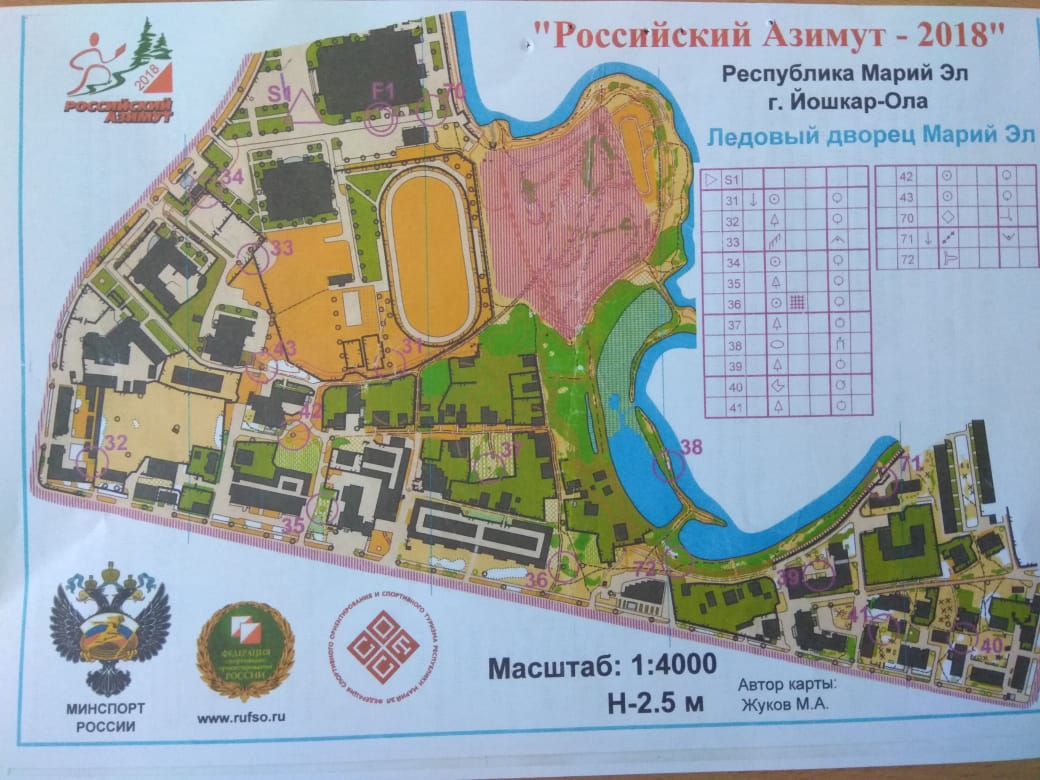 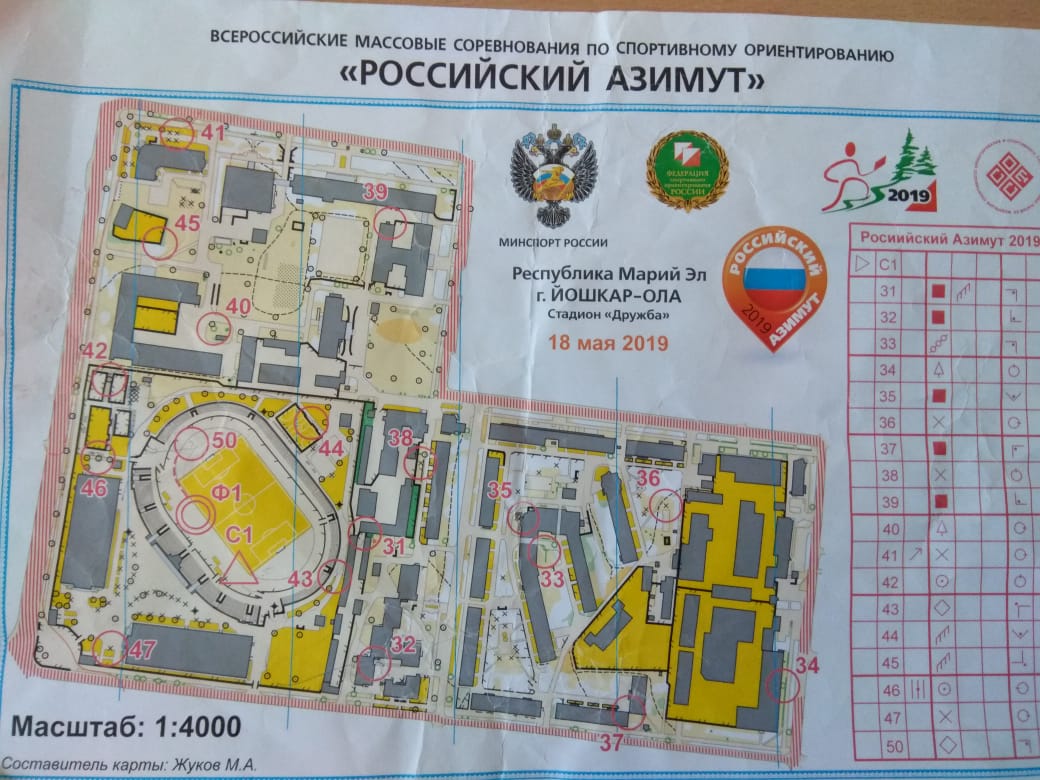 Приложение 2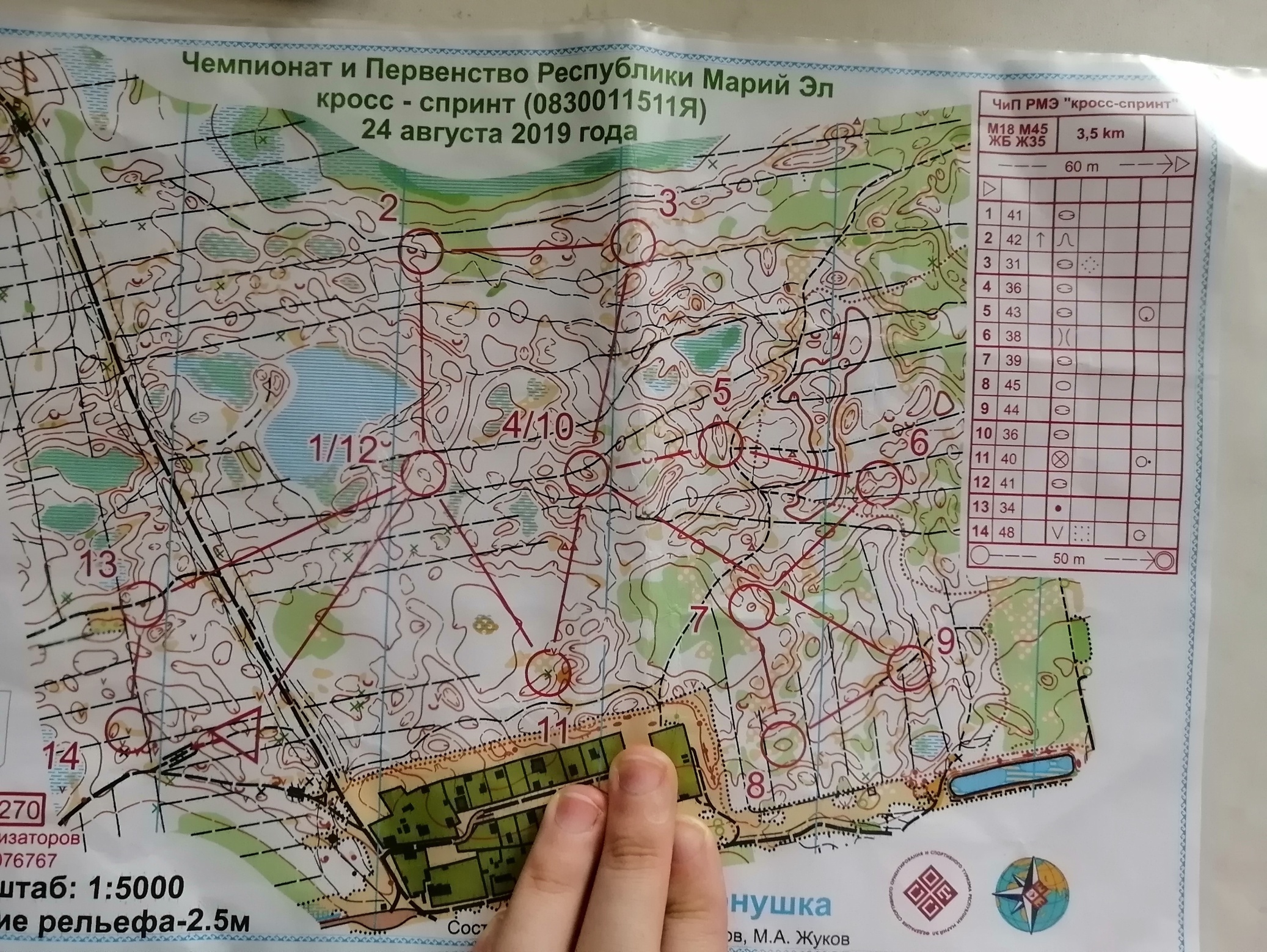 